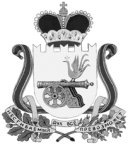 АДМИНИСТРАЦИЯВЯЗЬМА-БРЯНСКОГО СЕЛЬСКОГО ПОСЕЛЕНИЯВЯЗЕМСКОГО РАЙОНА  СМОЛЕНСКОЙ ОБЛАСТИП О С Т А Н О В Л Е Н И Еот 09.10.2015                                                                                                          № 69	Администрация Вязьма-Брянского сельского поселения Вяземского района Смоленской области   п о с т а н о в л я е т:	1. Внести в муниципальную программу «Обеспечение мероприятий в области жилищно-коммунального хозяйства на территории Вязьма-Брянского сельского поселения Вяземского района Смоленской области» на 2015-2017 годы, утвержденную постановлением Администрации Вязьма-Брянского сельского поселения Вяземского района Смоленской области от 14 ноября 2014 года № 77 (в редакции постановлений Администрации Вязьма-Брянского сельского поселения Вяземского района Смоленской области от 12.02.2015 № 5, от 15.06.2015 № 35, от 07.08.2015 № 55, от 30.09.2015 № 67) следующие изменения:	1.1. Подраздел 8.1. «Объем финансирования подпрограммы» изложить в следующей редакции:«Общий объем финансирования из бюджета Вязьма-Брянского сельского поселения Вяземского района Смоленской области на данную подпрограмму составляет – 5 980,2 тыс. руб., в том числе по годам:2015 год – 1 980,2 тыс. руб.;2016 год – 2 000,0 тыс. руб.;2017 год – 2 000,0 тыс. руб.».1.2. В подразделе 8.2. «Перечень мероприятий подпрограммы»:1) позицию 1 изложить в следующей редакции:	1.3. В подпрограмме «Содержание систем коммунальной инфраструктуры Вязьма-Брянского сельского поселения Вяземского района Смоленской области»:	1.3.1. Подраздел 9.1. «Объем финансирования подпрограммы» изложить в следующей редакции:«Общий объем финансирования из бюджета Вязьма – Брянского сельского поселения Вяземского района Смоленской области на данную подпрограмму составляет – 2 442,2 тыс. руб., в том числе по годам:2015 год – 1357,4 тыс. руб.;2016 год – 992,4 тыс. руб.;2017 год – 992,4 тыс. руб.».1.3.2. В подразделе 9.2.  «Перечень мероприятий подпрограммы»:1) позицию 7  изложить в следующей редакции:2) позицию «ИТОГО» изложить в следующей редакции:2. Обнародовать настоящее постановление путем размещения на информационном стенде и официальном сайте Администрации Вязьма-Брянского сельского поселения Вяземского района Смоленской области в информационно-телекоммуникационной сети «Интернет» (v-bryanskaya.ru).	3. Контроль за исполнением настоящего постановления оставляю за собой.Глава муниципального образованияВязьма-Брянского  сельского поселенияВяземского района Смоленской области                                      В.П. ШайтороваО внесении изменений в  муниципальную программу «Обеспечение мероприятий в области жилищно-коммунального хозяйства на территории Вязьма-Брянского сельского поселения Вяземского района Смоленской области» на 2015-2017 годы1Ремонт общедомового муниципального имущества (фасада, кровли и др.) многоквартирных жилых домов  с. Вязьма - Брянская200,0500,0500,07Проведение экспертизы смет и проектов объектов коммунальной сферы845,017,417,4ИТОГО1357,4992,4992,4